Základní škola Židlochovice okres Brno-venkov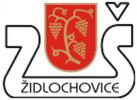 příspěvková organizaceTyršova 611667 01 ŽidlochovicePŘIHLÁŠKAZávazně se přihlašuji do večerního počítačového kurzu pro aktivní seniory.Obsah:1. Lekce: Počítač nám dobře slouží (2 hodiny)2. Lekce: Na Internetu jsme jako doma (2 hodiny)3. Lekce: Upravujeme digitální fotografie (2 hodiny)4. Lekce: Vytváříme textové dokumenty (2 hodiny)5. Lekce: Provádíme tabulkové výpočty (2 hodiny)6. Lekce: Umíme se prezentovat (2 hodiny)Jméno a příjmení:	__________________________________________________________________Adresa:			__________________________________________________________________Kontaktní telefon:	___________________________ e - mail_________________________________Cena kurzu: 1200 Kč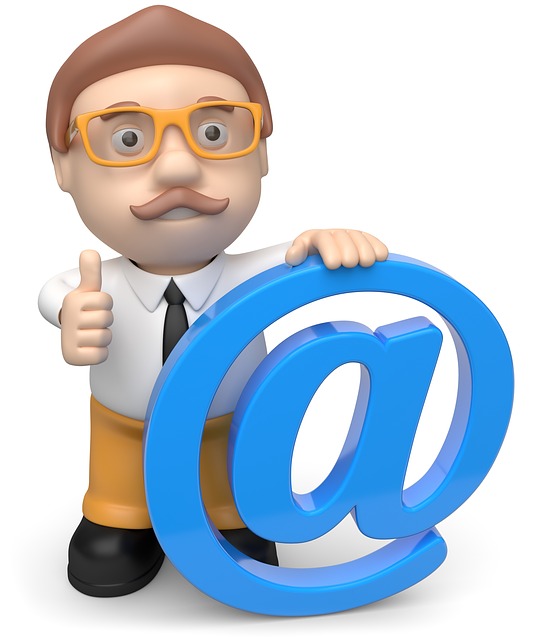 Termíny kurzů v pondělí od 17 do 19 h:15. 2., 22. 2., 7. 3., 14. 3., 21. 3. a 4. 4. 2016Sraz účastníků v 16.50 ve vestibulu školy.S sebou: poznámkový blok, psací potřeby, přezůvky a dobrou náladu.Těšíme se na Vás!